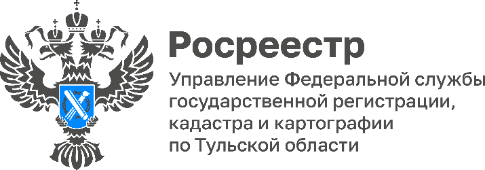 В Тульской области в ЕГРН внесено ﻿ 100 процентов сведений о частях границ между субъектами Российской Федерации Тульская область имеет 5 границ с другими субъектами Российской Федерации: Московской, Калужской, Липецкой, Рязанской и Орловской областями.В июле 2023 года в Единый государственный реестр недвижимости (ЕГРН) внесено 100% сведений о частях границ между субъектами Российской Федерации и Тульской областью.«100% границ между субъектами Российской Федерации и Тульской областью внесены в ЕГРН в результате работы региональных администраций.  Наличие в реестре сведений о границах способствует эффективному управлению земельными ресурсами и объектами недвижимости, планированию доходов бюджетов всех уровней в части земельного налога и арендной платы, а также стимулированию инвестиционных процессов и экономики регионов», - отметила директор филиала ППК «Роскадастр» по Тульской области Светлана Васюнина.Установление границ между Тульской и другими областями важно как для соседствующих субъектов в целом, так как способно повысить процент выполнения задач, установленный Правительством страны перед регионами, так и для граждан в частности: исключит возможный двойной учет объектов недвижимости на территории каждой из областей, поможет урегулировать споры по границам прилегающих территорий, выявит и исключит реестровые ошибки в местоположении границ недвижимости.Отсутствие региональных границ затрудняет определение налоговой базы, приводит к возникновению имущественных споров у правообладателей и нарушает оборот земель.Чтобы получить сведения из ЕГРН, заявители обращаются в офисы МФЦ или пользуются сайтом Росреестра и порталом Госуслуг.Также можно воспользоваться услугой выездного приема и курьерской доставки документов. Сотрудники филиала на возмездной основе выезжают к заявителям с целью курьерской доставки документов, подготовленных по результатам рассмотрения запросов о предоставлении сведений ЕГРН. Подробную информацию можно узнать по телефону: 8 (4872) 77-33-17 (доб. 0-2313, 0-2312, 0-2413).